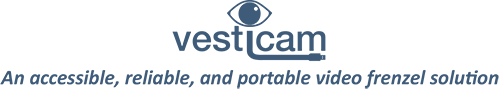 Vesticam2 cleaning and avoiding contaminationVesticam is classified as a non-critical, low risk medical device (ARTG class 1) which can be used in contact with intact skin (the same category as stethoscopes, BP cuffs, and head and chin rests as used by optometrists).  It must be clean, and sections in contact with patients’ skin must undergo low/intermediate level disinfection. These guidelines are aimed at providing information to assist Vesticam IR video goggle users in minimizing the risk of transmission of infection. Persons proposing to use Vesticam IR video goggles for medical purposes must rely on their own medical and legal judgment. Vesticam IR video goggle users are solely responsible for implementing and following standard cleaning and infection control pathways as recommended by their association and/or workplace.  Use of PPE and general environmental cleaning is not included in this manual and is the responsibility of the user.   Please follow your normal recommended patient hygiene pathways.Use of Vesticam IR video goggles may be contraindicated in patients who are infectious or have broken skin.Remove the camera cylinder prior to cleaning.Use effective anti-microbial and antibacterial wipes (or alcohol wipes) to wipe over and clean the silicone eye cups, goggles mounting plate, head band and any exposed surfaces before and after each patient. Allow  the goggles to sit for 60 seconds, and to air dry before  use.Do not autoclave. Do not use hard or pointed objects to clean any part of the Vesticam unit.Do not allow liquid to enter any part of the goggles camera unit. The Vesticam camera lens (visible when looking into the camera cylinder) should be checked regularly for stains and dust and should be cleaned as  required using a standard spectacle lens cloth.If required, the silicone eye cups can be removed, washed and  air dried separately, then placed back onto the  mounting plate.  Extra eye cups are available for purchase.The goggles mounting plate, head band and eye cups can be immersed in gentle cleaning detergent, rinsed     and allowed to air dry completely.If you have questions, concerns or feedback, please contact Vesticamp: 1300141488  e: support@vesticam.com     w:  www.vesticam.comRefs:  Zimmerman P, Browne M, Rowland D. “Instilling a culture of cleaning: Effectiveness of decontamination practices on non-disposable sphygmomanometer cuffs” Journal of Infection Prevention, Volume: 19 issue: 6, page(s): 294-299 Matsuo M, Oie S, Furukawa H “Contamination of blood pressure cuffs by methicillin-resistant staphylococcus aureus and preventive measures.” Ir J Med Sci. 2013;182(4):707-709. Nitin Bhanot et al., “Effectiveness and feasibility of using a physical barrier device in reducing rates of microbial contamination of sphygmomanometer cuffs”; Journal of Infection Prevention, 2011 Lian K; Napper G; Stapleton J Infection control guidelines for optometrists 2016† First published:09 June 2017 Downloaded 27/3/2020 https://onlinelibrary.wiley.com/doi/full/10.1111/cxo.12544